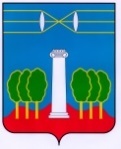 СОВЕТ ДЕПУТАТОВГОРОДСКОГО ОКРУГА КРАСНОГОРСКМОСКОВСКОЙ ОБЛАСТИР Е Ш Е Н И Еот 25.03.2021 №505/40Об отчете главы городского округа Красногорск Московской области по итогам работы за 2020 год  В соответствии   с частью 11.1 статьи 35 Федерального закона от 06.10.2003 № 131-ФЗ «Об общих принципах организации местного самоуправления в Российской Федерации», частью 3 статьи 28 Устава городского округа Красногорск Московской области, Совет депутатов РЕШИЛ:Отчет главы городского округа Красногорск Московской области о результатах деятельности главы, деятельности администрации городского округа Красногорск Московской области в 2020 году принять к сведению. Признать деятельность главы городского округа Красногорск Московской области в 2020 году удовлетворительной.3. Настоящее решение опубликовать в газете «Красногорские вести» и разместить на официальном сайте Совета депутатов городского округа Красногорск Московской области.ПредседательСовета депутатов                                                                   С. В. ТрифоновРазослать: в дело,  прокуратуру, редакцию газеты «Красногорские вести»